Руководствуясь пунктом 4 статьи 15 Федерального закона от 6 октября 2003 года № 131-ФЗ «Об общих принципах организации местного самоуправления в Российской Федерации», частью 11 статьи 3 Федерального закона от 7 февраля 2011 года № 6-ФЗ «Об общих принципах организации деятельности контрольно-счетных органов субъектов Российской Федерации и муниципальных образований»Совет  сельского поселения  «Грива» решил:1. Передать с 1 января 2018 года полномочия  контрольно – счетного органа муниципального образования сельского поселения «Грива» по осуществлению внешнего муниципального финансового контроля  Контрольно-ревизионной комиссии – контрольно-счетному органу муниципального района «Койгородский». 2. Утвердить Методику расчета межбюджетных трансфертов на исполнение переданных муниципальными образованиями сельских поселений полномочий по осуществлению внешнего муниципального финансового контроля Контрольно-ревизионной комиссией  - контрольно-счетным органом муниципального района «Койгородский» в соответствии с приложением № 1.3. Заключить с Советом муниципального района «Койгородский» в течение 10 календарных дней после утверждения  бюджета МО СП «Грива» на 2018 год и плановый период 2019-2020 годы  соглашение о передаче полномочий контрольно – счетного органа муниципального образования сельского поселения «Грива» Контрольно – ревизионной комиссии  контрольно-счетному органу муниципального района «Койгородский» по осуществлению внешнего  муниципального финансового  контроля (далее - Соглашение) по форме в соответствии приложением № 2.4. Установить, что объемы межбюджетных трансфертов, необходимых для осуществления передаваемых полномочий, определяются условиями Соглашения, указанного в пункте 2 настоящего решения.5.   Контроль за исполнением настоящего решения оставляю за собой.6. Настоящее решение вступает в силу со дня его официального обнародования на информационных стендах сельского поселения «Грива».Глава сельского поселения «Грива»        			А. В. ЗыряновПриложение № 1 Методика расчета межбюджетных трансфертов на исполнение переданных муниципальными образованиями сельских поселений полномочий по осуществлению внешнего муниципального финансового контроля Контрольно-ревизионной комиссией  - контрольно-счетным органом муниципального района «Койгородский».Настоящая Методика определяет расчет объема межбюджетных трансфертов, предоставляемых бюджета муниципального района «Койгородский» из бюджетов сельских поселений муниципального района «Койгородский» на осуществление полномочий по внешнему муниципальному финансовому контролю.Расчет межбюджетных трансфертов осуществляется в рублях Российской Федерации.Размер межбюджетных трансфертов рассчитывается по формуле:Н=(ФОТ*ДРВ+М)/N*ОР, где:Н – годовой объем финансовых средств на осуществление полномочий по внешнему муниципальному финансовому контролю;ФОТ – расходы на оплату труда с начислениями председателя Контрольно-ревизионной комиссии  - контрольно-счетного органа муниципального района «Койгородский» за последний отчетный год;ДРВ – доля рабочего времени на осуществление полномочий устанавливается в размере 0,01;М – материальные затраты на осуществление полномочий устанавливаются в размере 500 рублей в год;N – количество поселений, передавших полномочия;ОР – коэффициент объема работ, равный отношению объема расходов бюджета поселения в последнем отчетном году к среднему объему расходов бюджетов поселений района в последнем отчетном году.  Приложение № 2СОГЛАШЕНИЕ  № о передаче полномочий  контрольно-счетного органамуниципального образования  сельского поселения   «Грива»Контрольно-ревизионной комиссии – контрольно-счетному органумуниципального района «Койгородский»по осуществлению внешнего муниципального финансового контроляс. Грива                                                   		                «___» _____________ 2017 г Совет сельского поселения «Грива»  в лице главы сельского поселения «Грива», действующего на основании Устава муниципального образования сельского   поселения «Грива»  (далее – Совет поселения) с одной стороны, и Совет муниципального района «Койгородский», в лице главы муниципального района «Койгородский» - председателя Совета муниципального района «Койгородский» Главинской Антониды Ивановны, действующей на основании Устава муниципального района «Койгородский» (далее  - Совет района) с другой стороны, и Контрольно-ревизионная комиссия - контрольно-счетный орган муниципального района «Койгородский» (далее – Контрольно-ревизионная комиссия) в лице председателя Чесноковой Марины Александровны, действующей на основании Положения о Контрольно-ревизионной комиссии, утвержденного Решением Совета муниципального района «Койгородский» от 11.02.2015г. № IV-34/292, с другой стороны, заключили настоящее Соглашение о следующем.1. Предмет Соглашения1.1. Предметом настоящего Соглашения является передача Контрольно-ревизионной комиссии полномочий контрольно-счетного органа поселения по осуществлению внешнего муниципального финансового контроля и передача из бюджета поселения в бюджет района межбюджетных трансфертов на осуществление переданных полномочий.1.2. Контрольно-ревизионной комиссии передаются следующие полномочия контрольно-счетного органа поселения:1.2.1. контроль за исполнением бюджета поселения;1.2.2. экспертиза проекта бюджета поселения;1.2.3. внешняя проверка годового отчета об исполнении бюджета поселения;1.2.4. организация и осуществление контроля за законностью, результативностью (эффективностью и экономичностью) использования средств бюджета поселения, а также средств, получаемых бюджетом поселения из иных источников, предусмотренных законодательством Российской Федерации;1.2.5. контроль за соблюдением установленного порядка управления и распоряжения имуществом, находящимся в собственности муниципального образования, в том числе охраняемыми результатами интеллектуальной деятельности и средствами индивидуализации, принадлежащими муниципальному образованию;1.2.6. оценка эффективности предоставления налоговых и иных льгот и преимуществ, бюджетных кредитов за счет средств бюджета муниципального образования, а также оценка законности предоставления муниципальных гарантий и поручительств или обеспечения исполнения обязательств другими способами по сделкам, совершаемым юридическими лицами и индивидуальными предпринимателями за счет средств бюджета поселения и имущества, находящегося в муниципальной  собственности;1.2.7. финансово-экономическая экспертиза проектов муниципальных правовых актов (включая обоснованность финансово-экономических обоснований) в части, касающейся расходных обязательств муниципального образования, а также муниципальных программ;1.2.8. анализ бюджетного процесса в муниципальном образовании и подготовка предложений, направленных на его совершенствование;1.2.9. подготовка информации о ходе исполнения бюджета поселения, о результатах проведенных контрольных и экспертно-аналитических мероприятий и представление такой информации в Совет поселения и главе поселения;1.2.10. участие в пределах полномочий в мероприятиях, направленных на противодействие коррупции;1.2.11. аудит в сфере закупок товаров, работ, услуг для обеспечения муниципальных нужд сельского поселения;1.2.12. иные полномочия в сфере внешнего муниципального финансового контроля, установленными федеральными законами, законами субъекта Российской Федерации, уставом и нормативными правовыми актами  Совета поселения.1.3. Внешняя проверка годового отчета об исполнении бюджета поселения и экспертиза проекта бюджета поселения ежегодно включаются в планы работы Контрольно-ревизионной комиссии.1.4. Другие контрольные и экспертно-аналитические мероприятия включаются в планы работы Контрольно-ревизионной комиссии с её согласия по предложению Совета поселения или Главы поселения в соответствии с Регламентом Контрольно-ревизионной комиссии.2. Срок действия Соглашения.2.1. Соглашение заключено на срок 1 год и действует в период с 1 января 2018 года по 31 декабря 2018 года.2.2. В случае если решением Совета поселения о бюджете поселения не будут утверждены межбюджетные трансферты бюджету муниципального района «Койгородский», предусмотренные настоящим Соглашением, действие Соглашения приостанавливается с начала финансового года до момента утверждения соответствующих межбюджетных трансфертов.3. Порядок определения ежегодного объема межбюджетных трансфертов.3.1. Порядок определения объема межбюджетных трансфертов, необходимых для осуществления и передаваемых полномочий, устанавливается настоящим Соглашением на очередной финансовый год (и плановый период) в соответствии с бюджетным законодательством.3.2  Формирование, перечисление и учет межбюджетных трансфертов, предоставляемых из бюджета поселения бюджету муниципального района «Койгородский» на реализацию полномочий, осуществляется в соответствии  с бюджетным законодательством Российской Федерации.3.3 Межбюджетные трансферты, представляемые бюджету муниципального района «Койгородский» на реализацию полномочий по осуществлению внешнего муниципального финансового контроля, носят целевой характер и не могут быть использованы на другие цели.3.4. Утвердить объем межбюджетных трансфертов на реализацию полномочий по осуществлению внешнего муниципального финансового контроля в размере  _____________ (____________________).4. Права и обязанности сторон.4.1. Совет  района:4.1.1. устанавливает в муниципальных правовых актах полномочия Контрольно-ревизионной комиссии по осуществлению предусмотренных настоящим Соглашением полномочий;4.1.2. устанавливает штатную численность Контрольно-ревизионной комиссии с учетом необходимости осуществления предусмотренных настоящим Соглашением полномочий;4.1.3. устанавливает  случаи и порядок использования собственных материальных ресурсов и финансовых средств муниципального района для осуществления предусмотренных настоящим Соглашением полномочий;4.1.4. имеет право получать от Контрольно-ревизионной комиссии информацию об осуществлении предусмотренных настоящим Соглашением полномочий и результатах проведенных контрольных и экспертно-аналитических мероприятиях;4.1.5. утверждает форму отчета об использовании предусмотренных настоящим соглашением межбюджетных трансфертов;4.2. Контрольно-ревизионная комиссия:4.2.1. ежегодно включает в планы своей работы внешнюю проверку годового отчета об исполнении бюджета поселения и экспертизу проекта бюджета поселения;4.2.2. включает в планы своей работы контрольные и экспертно-аналитические мероприятия, предусмотренные поручениями Совета поселения при условии предоставления достаточных ресурсов для  их исполнения;4.2.3. может включать в планы своей работы контрольные и экспертно-аналитические мероприятия, предложенные Советом поселения или главой поселения в соответствии с Регламентом Контрольно-ревизионной комиссии;4.2.4. проводит предусмотренные планом своей работы мероприятия в сроки, определенные по согласованию с инициатором проведения мероприятия (если сроки не установлены законодательством);4.2.5. для подготовки к внешней проверке годового отчета об исполнении бюджета поселения имеет право в течение соответствующего года осуществлять контроль за исполнением бюджета поселения и использованием средств бюджета поселения;4.2.6. определяет формы, цели, задачи и исполнителей проводимых мероприятий, способы их проведения, проверяемые органы и организации в  соответствии со своим регламентом и стандартами внешнего муниципального финансового контроля и с учетом предложений инициатора проведения мероприятия;4.2.7. имеет право проводить контрольные и экспертно-аналитические мероприятий совместно с другими органами и организациями, с привлечением их специалистов и независимых экспертов;4.2.8. направляет отчеты и заключения по результатам проведенных мероприятий в  Совет поселения и главе поселения, размещает информацию о проведенных мероприятиях на официальном сайте муниципального района «Койгородский» в сети «Интернет»;4.2.9. направляет представления и предписания администрации поселения, другим проверяемым органам и организациям, принимает другие предусмотренные законодательством меры по устранению и предотвращению выявляемых нарушений;4.2.10. при выявлении возможностей по совершенствованию бюджетного процесса, системы управления и распоряжения имуществом, находящимся в  собственности поселения, направляет Совету поселения и главе поселения соответствующие предложения;4.2.11. в случае возникновения препятствий для осуществления предусмотренных настоящим Соглашением полномочий может обращаться в Совет поселения с предложениями по их устранению;4.2.12. обеспечивает использование средств, предусмотренных настоящим Соглашением межбюджетных трансфертов исключительно на обеспечение своей деятельности;4.2.13. обеспечивает предоставление Совету поселения и администрации поселения ежегодного отчета об использовании предусмотренных настоящим Соглашением межбюджетных трансфертов в срок до 30 числа месяца, следующего за отчетным периодом;4.2.14. ежегодно предоставляет Совету поселения и Совету муниципального района «Койгородский» информацию об осуществлении предусмотренных настоящим Соглашением полномочий;4.2.15. сообщает Совету поселения о мерах по устранению нарушений законодательства и настоящего Соглашения, допущенных при осуществлении предусмотренных настоящим Соглашением полномочий, в течение 10 рабочих дней при получении решения Совета   поселения  о необходимости их устранения;4.2.16. имеет право приостановить осуществление предусмотренных настоящим Соглашением полномочий в случае невыполнения Советом поселения своих обязательств по обеспечению перечисления межбюджетных трансфертов в бюджет муниципального района;4.2.17. имеет право использовать средства предусмотренных настоящим Соглашением межбюджетных трансфертов на компенсацию расходов, осуществленных до поступления межбюджетных трансфертов в бюджет муниципального района «Койгородский».4.3. Совет поселения:4.3.1. утверждает в решении о бюджете поселения межбюджетные трансферты бюджету муниципального района на осуществление переданных полномочий и обеспечивает их перечисление в бюджет муниципального района;4.3.2. имеет право направлять в Контрольно-ревизионную комиссию предложения о проведении контрольных и экспертно-аналитических мероприятий и поручать ему проведение соответствующих мероприятий;4.3.3. имеет право предлагать Контрольно-ревизионной комиссии сроки, цели, задачи и исполнителей проводимых мероприятий, способы их проведения, проверяемые органы и организации;4.3.4. рассматривает отчеты и заключения, а также предложения Контрольно-ревизионной комиссии по результатам проведения контрольных и экспертно-аналитических мероприятий;4.3.5. имеет право опубликовывать информацию о проведенных мероприятиях в средствах массовой информации, направлять отчеты и заключения Контрольно-ревизионной комиссии другим органам и организациям;4.3.6. рассматривает обращения Контрольно-ревизионной комиссии по поводу устранения препятствий для выполнения предусмотренных настоящим Соглашением полномочий, принимает необходимые для их устранения муниципальные правовые акты;4.3.7. получает отчеты об использовании предусмотренных настоящим Соглашением межбюджетных трансфертов и информацию об осуществлении предусмотренных настоящим Соглашением полномочий, контролирует выполнение Контрольно-ревизионной комиссией её обязанностей;4.3.8. имеет право принимать для Контрольно-ревизионной комиссии решения об устранении нарушений, допущенных при осуществлении предусмотренных настоящим Соглашением полномочий;4.3.9. имеет право приостановить перечисление предусмотренных настоящим Соглашением межбюджетных трансфертов в случае невыполнения Контрольно-ревизионной комиссией своих обязательств.4.4. Стороны имеют право принимать иные меры, необходимые для реализации настоящего Соглашения.5. Ответственность сторон.5.1. В случаях использования межбюджетных трансфертов, предоставляемых бюджету муниципального района для осуществления полномочий, не по целевому назначению, а также в случаях их неиспользования  в установленные сроки, указанные межбюджетные трансферты подлежат возврату в бюджет сельского поселения «Грива» в сроки, установленные Финансовым управлением администрации муниципального района «Койгородский»;   5.2. В случае неисполнения (ненадлежащего исполнения) Контрольно-ревизионной комиссией предусмотренных настоящим Соглашением полномочий, Совет района обеспечивает возврат в бюджет поселения части объема предусмотренных настоящим Соглашением межбюджетных трансфертов, приходящихся на не проведенные (не надлежаще проведенные) мероприятия, в размере ½ годового объема межбюджетных трансфертов, но не более половины объема межбюджетных трансфертов, фактически полученных за финансовый год.5.3. В случае не перечисления (неполного перечисления) в бюджет муниципального района межбюджетных трансфертов по истечении 15 рабочих  дней с даты, установленной для перечисления межбюджетных трансфертов,  Совет  поселения обеспечивает перечисление в бюджет муниципального района дополнительного объема межбюджетных трансфертов в размере 1/300 ставки рефинансирования Центрального банка Российской  Федерации от не перечисленной суммы.5.4.  Ответственность сторон не наступает в случаях предусмотренного настоящим Соглашением приостановления исполнения переданных полномочий и  перечисления межбюджетных трансфертов, а также, если неисполнение (ненадлежащее исполнение) обязанностей было допущено вследствие действий администрации муниципального района «Койгородский», администрации поселения или иных третьих лиц.6. Заключительные положения.6.1. Настоящее соглашение вступает в силу с момента его подписания всеми сторонами.6.2. Изменения и дополнения в настоящее Соглашение могут быть внесены по взаимному согласию сторон путем составления дополнительного соглашения в письменной форме, являющегося неотъемлемой частью настоящего Соглашения.6.3. Действие настоящего Соглашения может быть прекращено досрочно по соглашению сторон либо в случае направления Советом поселения или Советом района, другим сторонам уведомления о расторжении Соглашения.6.4. При прекращении действия Соглашения  Совет поселения обеспечивает перечисление в бюджет муниципального района определенную в соответствии с настоящим Соглашением часть объема межбюджетных трансфертов, приходящуюся на проведенные мероприятия.6.5. При прекращении действия Соглашения Совет района обеспечивает возврат в бюджет поселения определенную в соответствии с настоящим Соглашением часть объема  межбюджетных трансфертов, приходящуюся на не проведенные мероприятия.6.6. Неурегулированные сторонами споры и разногласия, возникшие при  исполнении настоящего Соглашения, подлежат рассмотрению в порядке, предусмотренном законодательством.6.7. Настоящее Соглашение составлено в двух экземплярах, имеющих одинаковую юридическую силу, по одному экземпляру для каждой из сторон.  Приложениек Соглашению № 3от 00.00.0000 г.Объем иных межбюджетных трансфертов,необходимых для реализации Советом МР «Койгородский»  переданных Советом  сельского поселения «Грива» полномочийСовет сельскогопоселения «Грива»Совет сельскогопоселения «Грива»Совет сельскогопоселения «Грива»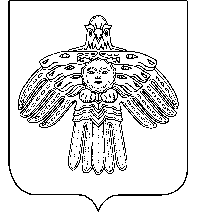 «Грива»сикт овмöдчöминсаСöвет«Грива»сикт овмöдчöминсаСöветРЕШЕНИЕПОМШУÖМот30 октября2017 г.№ № 4-15/44	(Республика Коми, с. Грива)	(Республика Коми, с. Грива)	(Республика Коми, с. Грива)О передаче полномочий контрольно – счетного органа муниципального образования сельского поселения  «Грива»  Контрольно-ревизионной комиссии – контрольно-счетному органу муниципального района «Койгородский»Глава муниципального района«Койгородский» - председатель Совета муниципального района«Койгородский»Глава сельского поселения «Грива» -____________  А.И. Главинская____________ А. В. Зырянов М.П.М.П.Председатель Контрольно-ревизионной комиссии – контрольно-счетного органамуниципального района «Койгородский»____________  М.А. ЧесноковаМ.П.Объем иных межбюджетных трансфертов (сумма в рублях)Объем иных межбюджетных трансфертов (сумма в рублях)Осуществление внешнего муниципального финансового контроля 